Publicado en  el 02/11/2015 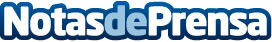 La Región de Murcia reforzará su promoción internacional como destino turístico para todo el año en la World Travel Market de LondresLa Comunidad buscará colaboraciones para impulsar la promoción del de su cartera de productos de invierno | El británico es el primer mercado emisor de la Región: en 2014, recibió un total de 443.868 turistas procedentes de este paísDatos de contacto:Nota de prensa publicada en: https://www.notasdeprensa.es/la-region-de-murcia-reforzara-su-promocion Categorias: Internacional Nacional Finanzas Viaje Murcia Turismo http://www.notasdeprensa.es